 AİLE TUTUMLARININ ÇOCUK GELİŞİMİNE ETKİSİ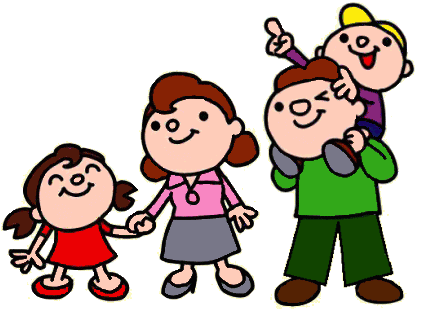 Anne-babanın ve ailenin diğer bireylerinin çocukla olan etkileşimi, çocuğun aile içindeki yerini belirlemektedir. Çocuğa yöneltilen davranış ve ona karşı takınılan tavır, ilk yaşantıların örülmesinde büyük önem taşımaktadır.Çocukluk dönemi; özellikle erken çocukluk da denilen 0-6 yaş arasındaki dönem, çocukların çevreleri ile etkileşimlerinden en çok etkilendikleri dönemdir. Çocuk yetiştirmede ve ailenin çocuğa karşı tutumlarını belirlemede, anne-baba tarafından çocuğun gelişim dönemlerinin özelliklerinin neler olduğunun bilinmesi çok önemlidir.Çocuğun tüm yaşamı boyunca, büyük etkileri olan anne-baba çocuk ilişkisinin temelinde, anne-babaların çocuklarını yetiştirirken benimsedikleri anne-babalık rolleri yatmaktadır. Çocuklar bu temel tutum ve tavırlara karşılık verecek şekilde biçimlenmekte ve anne-babanın tutumları doğrultusunda bir takım davranışlar kazanmaktadır. Davranışlarımızın birçoğunun öğrenme yolu ile kazanıldığı göz önünde bulundurulduğunda anne-babanın tutumlarını çocuğun biçimlenmesinde ki rolü ve önemi daha da açığa çıkmaktadır.Ailede; anne babanın çocukla nasıl iletişim kurduğu, istendik davranışları nasıl kazandırdığı, çocuğun aile içinde bir birey olarak kabul edilip edilmediği, sevginin nasıl ifade edildiği, eğitimde kullandığı disiplin yöntemleri gibi hususlar anne baba tutumunun nasıl olduğunu belirler.Uygun anne- baba tutumlarının, çocuğun sosyal gelişimindeki etkileri şöyle sıralanmaktadır:Aile, çocuğun grup içinde dengeli bir birey olabilmesi için güven duygusu aşılar.Çocuğun sosyal kabul görebilmesi için gerekli ortamı hazırlar.Toplumsallaşmayı öğrenebilmesi için, kabul edilmiş uygun davranış biçimlerini içeren bir model oluşturur.Sosyal açıdan kabul edilmiş davranış biçimlerinin gelişimi için rehberlik eder.Çocuğun yaşam ortamına uyum sağlarken rastladığı sorunlara çözüm getirir.Uyum için gerekli olan eylemsel, sözlü ve toplumsal alışkanlıkların kazanılmasına yardımcı olur.Okul ve sosyal yaşamda başarılı olabilmeleri için çocuğun yeteneklerini uyarır, geliştirir.Çocuğun ilgi ve yeteneklerine uygun arzuların gelişimine yardım eder.Çocukların gelişmesinde olumlu ve olumsuz etkileri olan anne, baba tutumları aşağıdaki başlıklarda gruplandırılabilir:Otoriter TutumBu ebeveyn tutumunda anne babanın kabul ve ilgisi yüksek düşük iken çocuk üzerindeki kontrol çok yüksektir. Otoriter anne-baba sevgisini, çocuk onların istediği gibi davrandıkça (şartlı) gösterir. Sevgiyi bir pekiştireç olarak kullanır. İstenen davranışlar da çoğunlukla gelenek ve daha üst otoritelerce saptanmış kurallara uygun davranışlardır. Anne baba, kendisini toplumsal otoritenin temsilcisi olarak görür. Mutlak itaat bekler. Çocuğun davranışları katı standartlarla değerlendirilir, hata ve yanlış yapma hakkı tanınmaz.Bu tür ailelerde eğitimde ceza verici bir yaklaşım vardır ve anne babalar çocuklarıyla çok fazla görüş alışverişinde bulunmazlar, daha çok çocuklarından onlara söylenen her şeyi sorgulamadan kabul etmesini beklerler. Otoriter bir aile ortamında yetişen çocuklar genellikle; çekingen, başkalarının etkisinde kolayca kalabilen, aşırı hassas bir kişilik yapısına sahip olabilir. Anne babanın aşırı koruması, çocuğa gerekenden fazla kontrol ve özen göstermesi sonucu çocuk, genellikle diğer kimselere bağımlı, özgüveni olmayan bir birey olarak yetişir.Ayrıca; sürekli eleştirildiği için aşağılık duygusu geliştirebilir ve devamlı eleştirilen bu çocuklarda saldırgan davranışlar ortaya çıkabilir. Baskı ve katı disiplin çocuğun kendini kabul ettirmesini zorlaştırır, uyumsuzluk görülür. Çocuk evde anne-babasında gördüğü olumsuz tutumları, diğer yetişkinlerle ve yaşıtları ile olan iletişiminde de uygular. Bu tip ailelerde yetişen gençlerle yapılan araştırmalarda, karar verme ve düşüncelerini ifade etme de güçlük yaşandığı ve öfke düzeyinin yüksek olduğu bulunmuştur.İzin Verici / Hoşgörülü TutumBu ebeveyn tutumunda anne babanın kabul ve ilgisi yüksek iken çocuk üzerindeki kontrol düşüktür. Aşırı hoşgörülü ebeveynler çocuklarına çok fazla özgürlük verirler, çocuklarını hiçbir şekilde kontrol etmezler ve bazen de ihmale varan hoşgörü ile davranırlar. Aynı zamanda çocuklarına karşı sıcak ve sevecendirler ve çocuklarının bütün konularda kararlarını kendilerinin vermelerine sınır getirmezler. Çocuğun aşırı hareket ve davranış serbestliği vardır. Bu tür anne babaların çocukları yemek, yatma, televizyon izleme ve oyun oynama için dışarı çıkma gibi konularda karar vermede özgürdürler.Böyle bir ortamda çocuk ailede inisiyatif sahibi tek kişidir ve onun isteklerine diğer aile bireyleri kayıtsız şartsız uyarlar. Çocuğun nerede duracağı belirlenmemiştir. Çocukların davranışlarında hiçbir sınır olmadığı için neyin yapılıp neyin yapılamayacağı konusu belli değildir. Bu tutum içinde yetişen çocuklar kendilerini güvensiz hissederler. Çünkü onların hayatında hiçbir sınır olmadığı için ait olmayı hissedemezler, benmerkezcidirler, asi ve saldırgan davranışların artmasına yol açabilirler. Yaşamlarında sınırları öğrenemedikleri için başkalarıyla işbirliği yapamazlar.Bu nedenle sosyal ilişkilerde başarısızdırlar ve genellikle sosyal uyumları düşük olur. Okullardaki kurallarla karşı karşıya kalınca hayal kırıklığına uğramaktadırlar. Bu tutumla büyüyen çocuklar, başarı kazanması için gereken sabıra, iç denetime sahip değillerdir. İzin verici tutumla yetişen çocukların olgun davranmadıkları, kendi dürtülerini kontrol edemedikleri ve bağımlı oldukları görülmüştür. Her ortamda istediklerini elde ettikleri için doyumsuz çocuklar yetişir.Bencil, sabırsız, anlayışsız, bağımlı olurlar. Otoriter ve izin verici anne baba tutumları birbirinden farklı görünmesine rağmen, her iki aileden gelen çocukların da benlik kontrolü zayıftır.İzin Verici-İhmalkâr TutumBu ebeveynler çocuklarını hiçbir şekilde denetlemez, davranışlarına sınırlama getirmez, bunun yanında yeterince ilgi ve sevgi de göstermezler. İhmalkâr ebeveyn, çocuğun yaşamıyla ilgili değildir. Bu tip aileler için çocuğun varlığı ile yokluğu belli değildir. Bu gruba giren anne babalar genellikle hoşgörü ile boş vermeyi birbirine karıştırmaktadırlar. Çocuk anne babayı rahatsız etmediği müddetçe, çocukla ilgili problem yoktur, eğer çocuk anne babayı rahatsız ederse o zaman çocuk ile ilgili gündem oluşur. Bu gündem daha çok şikâyetlerle doludur. Bu tip ailelerde çocuk fiziksel ve duygusal yalnızlığa itilmektedir. Çocuğun hareketlerinin görmezlikten gelinerek dışlanması söz konusudur. Anne, baba, çocuk arasında iletişim kopukluğu vardır. Ailenin çocuğa tepkileri düşük seviyededir. Genellikle çok çocuklu, kalabalık, eğitim seviyesi düşük, anne-baba olmayı tam anlamıyla benimsemeyen, çocuğuna ve ev yaşamına ilgi duymayan ailelerde bu tutum görülür.İlgisiz tutumla yetişen çocuklar genellikle;Çocuk dikkat çekmek için etrafına zarar verebilir.İnsanlarla ilişki kuramaması sonucu sosyal gelişmesinde gecikme ve saldırganlık sergileyebilir.Sözlü iletişim yetersizliğinden dolayı dil gelişiminde gecikme, konuşma bozuklukları ortaya çıkabilirÖzgüven sorunu yaşayıp tamamen içedönük olabilir.Hayattan ve kendisinden beklentisi olmaz. Kendini günlük olayların akışına bırakıp, anlık doyumlarla yetinir.Aşırı Koruyucu TutumAşırı koruyucu tutum,  anne babanın çocuğu gereğinden fazla koruması, kontrol etmesi ve özen göstermesi olarak tanımlanır. Bu ailelerde anne-babalar çocuğa gereğinden fazla özen, ilgi gösterirler. Geç kavuşulan, aşırı istenilen, tek çocuk, tek erkek veya kız çocuk gibi çocuklar abartılmış sevginin odak noktası olabilirler. Aşırı koruyucu tutum içindeki anne babalar, düşmanca bir çevreye karşı çocuklarını koruyan anne babalar olarak tanımlanır. Çocuklarının kendilerinden farklı bir birey olduğunu ve bağımsızlıklarını kazanmaları gerektiğini anlayamazlar. Çocuğun tüm ihtiyaçları büyükleri tarafından karşılanmaya çalışılır.Yavuzer’e göre genellikle anne ile çocuk arasında yaşanan bu durum annenin, çocuğun bakımıyla yakından ilgilendiği dönemlerde başlamakta ve annenin çocuğuyla bütünleştiği görülmektedir. Sevgi ve ilginin göstergesi olarak çocuğuna yemek yiyebildiği halde yemek yediren, çantasını taşıyabildiği halde elinden alan, odasını toplayan, vb. hizmetleri yapan anne, çocuğuna yardım ettiğini zannedebilmektedir. Oysa çocuğunun bağımsız hareket edebilme olasılığını engellemektedir. Aslında bunun temelinde annenin duygusal yalnızlığı ve çocuğun kendisine olan bağımlılığından mutlu oluşu yatmaktadır.Koruyucu tutumla büyüyen çocuk sosyal ilişkilerinde başarısız, bağımlı bir birey olacaktır. Bu çocuklar girişimci olmayan, aşırı bağımlı, özgüveni gelişmemiş, sorumluluk almakta güçlük yaşayan, kendini tanımak ve sınırlarını bilmekte zorlanan, daima başkasının desteğini arayan, sosyal ilişkilerde edilgen ve belirli beceriler yönünden yaşıtlarından daha yavaş gelişmiş çocuklardır.Dengesiz TutumKimi evde disiplin yok değildir ancak ne zaman nerede uygulanacağı belirsizdir. Anne babanın tutumu aşırı hoşgörü ve sert cezalandırma arasında gidip gelmektedir çocuk hangi davranışın nerede ve ne zaman istenmediğini önceden kestiremez. Bu tutarsızlıklar anne ve babanın farklı zamanlarda farklı tutumlar sergilemesi şeklinde olabileceği gibi anne ve babanın farklı disiplin anlayışları benimsemeleri şeklinde de olabilir. Çocuğun belirli bir davranışı anne baba tarafından farklı yorumlanır. Anne babalar aynı davranışı kimi zaman normal karşılarken kimi zamanda cezalandırabilirler. Bu durum daha çok anne veya babanın o anki psikolojik durumu ile ilintilidir. Anne veya baba yorgunsa, başka zaman normal olan davranış o an için yapılmaması gereken bir davranıştır. Bu durumda çocuk neyin doğru neyin yanlış olduğunu anlayamamaktadır. Dengesiz ve tutarsız tutumla yetişen çocuklar genellikle;Kendi içinde çatışmalar yaşayıp, aileleriyle ilişkilerinde dengesiz olurlar,Büyüdüklerinde karşısındaki insanlara zor güvenirler,Değer yargısı sistemlerinin oluşması zor olabilir,Karar vermekte güçlük yaşarlar,Tutarsız bir kişilik sergilerler.Demokratik TutumBu tür anne-baba yaklaşımında, ebeveynler çocuklarını destekler ama bunun yanında sınırlarını koymayı da ihmal etmez ve onların hareketlerini kontrol eder. Ebeveyn ile çocuk arasında sözel iletişim kanalları açıktır. Demokratik anne-babalar, çocuklarından olgun davranış beklerler ve aynı zamanda gerekli olduğunda kurallara uymasını isterler. Sıcak ve ilgilidirler, sabırlı ve duyarlı bir şekilde çocuklarını dinlerler, aile içinde verilecek olan kararlarla çocuklarının görüşlerini alırlar.Bu tür ailelerde çocuk yetiştirmede akılcı ve demokratik bir yaklaşım izlenir, hem anne babanın hem de çocuğun hakları dikkate alınır. Bu tavırda anne-baba evin kurallarını çocuğa açıkça belirtir ama onun tepkilerini ve duygularını ifade etmesine izin verir. Evde neyin kabul olup olamayacağı yani sınırlar bellidir. Ancak bu sınırlar içerisinde çocuk serbesttir. Çocuk sevgi ve teşvik görür. Ayrıca bu konularda kendi kendine karar verip sorumluluk taşımasını öğrenebilir.Bu tür aileler de çocuğun bir birey olarak ailesini sevip sayan ama bağımsız bir fert olması gerektiği inancı mevcuttur. Çocuğa sevgi ve saygı gösterilir. Çocuğun kendi düşünce ve fikirlerini açıklama fırsatı verilir. Çocuk susmaya değil konuşmaya teşvik edilir. Aile her şeyden önce çok iyi rehberdir. Çocuğa yol gösterilir ama alacağı kararlar konusunda serbest bırakılır çocuğa birçok alternatif sunulur. Demokratik anne baba tutumu çocuğun varlığına ve isteklerine saygı duyulması temeline dayanmaktadır.Bu tutum içinde yetişen çocuklarda genellikle sosyal yeterlilik, beceri, yardımseverlik, bağımsızlık, düşüncelerini serbestçe söyleyebilen, arkadaş canlısı, diğer insanların gereksinimlerine duyarlı, kendine ve diğer insanlara saygılı, özgüven ve sosyal sorumluluk görülmektedir.